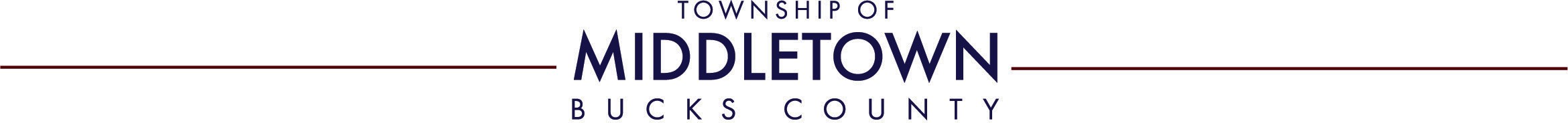 Human Relations Commission MeetingJuly 25, 2023 | 6:30 p.m.ZoomAgendaCall to Order Approval of Minutes – July 25, 2023Budget DiscussionRecap of Meeting with Representative HoganLetter and contact with Paul Meenan at NeshaminyOther BusinessAdjournment 